Name: Emile	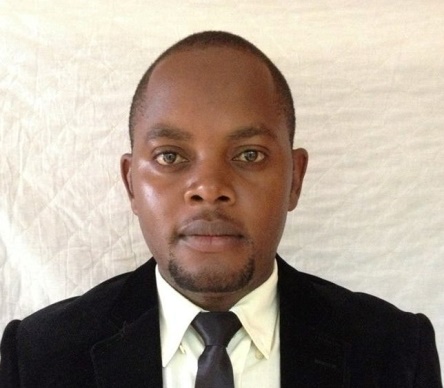 Visa: Tourist	Address: AL Nada. DubaiNationality: Cameroon DOB: 5-09-1986                                     Email: emile.313440@2freemail.com Title:  Sales AsistanceAn accomplished professional with extensive expertise in a broad suite of operations especially in business development, sales, marketing, business support and strategic planning of Retail and Wholesale Management, particularly in UAE and GCC countries. Proven track record as a visionary with awareness of multiple industry domains to facilitate development and implementation of strategies targeting market share and customer growth; proficient at full business-unit management with reputation for leading teams towards peak performance; seeking a challenging position to drive realization of business targets with adept management of organizational diversity, while maintaining a firm focus on assured bottom line gains and distinguished company performance. Executive Milestones: • In-House Training Department: Selected by the executive management in Hamsho Group of Companies to establish and PERSONAL SUMMARYWORK EXPERIENCERetail Department Store  – Buea Mall. Cameroon SALESMAN/REPRESENTATIVEJan 2013- March 2016Working in a retail environment providing exceptional customer service and demonstrating product knowledge to maximize sales.Responsible for greeting customers with a smile and creating a friendly, welcoming atmosphere and providing them with detailed merchandise information and advice.Duties:- Providing information to customers to help them select the best products.- Take cash from customers and process transactions accurately & efficiently.-   Keeping up-to-date with all current promotions within the store.-  Identifying customers who need assistance on the shop floor.-   Operating the till and accurately counting and reconciling the till float.-  Making sure the store is clean, tidy and safe at all times.-Identifying sales opportunities & trends & highlighting these to Sales Managers.- Working as part of a team and assisting colleagues when necessary.- Taking delivery of stock from suppliers or warehouse and storing appropriately.KEY SKILLS AND COMPETENCIES -  Having a friendly & professional manner.- Aware of brand marketing, pricing and positioning.-  A proactive and passionate attitude towards sales.- Have the ability to listen to the customers needs.-  Immaculate presentation, always well smartly dressed.ACADEMIC QUALIFICATIONS-HND, Marketing . University of Yaoundé Cameroon (2010-2012)-BA. Business Administration. University of Buea .Cameroon (2008-2011)-GCE, A-Level   Government Bilingual High School, Bamenda .Cameroon (2001-2008)AREAS OF EXPERTISE-Customer care &service,Brand marketing-Dealing with customer complaints,-Query resolution,Stockingmerchandise,Commercial awareness-SalesTechnical Skills-MS WorExcel,Outlook,PowerPoint,Excellent spelling and grammar skills,Organizational and planning skills,Communication skillsOTHERSDrivings license